<Vendor Name> APS Package Test Suite GuideFor Odin AutomationRevision n.n (Month dd, yyyy)<Insert partner logo>ContentsPreface	5Documentation Conventions	5Typographical Conventions	5General Conventions	6Feedback	7Introduction	8About This Guide	8Audience	8Terms and Abbreviations	8Integration Overview	9APS Package Test Suite Guide	9Use Test Cases Example	10Index	17Chapter 1PrefaceDocumentation ConventionsBefore you start using this guide, it is important to understand the documentation conventions used in it.Typographical ConventionsThe following kinds of formatting in the text identify special information.General ConventionsBe aware of the following conventions used in this book. Modules in this guide are divided into sections, which, in turn, are subdivided into subsections. For example, Documentation Conventions is a section, and General Conventions is a subsection.When following steps or using examples, be sure to type double-quotes ("), left single-quotes (`), and right single-quotes (') exactly as shown.The key referred to as RETURN is labeled ENTER on some keyboards.Commands in the directories included into the PATH variable are used without absolute path names. Steps that use commands in other, less common, directories show the absolute paths in the examples.FeedbackIf you have found a mistake in this guide, or if you have suggestions or ideas on how to improve this guide, please send your feedback <insert Vendor link or e-mail address>. Please include in your report the guide's title, chapter and section titles, and the fragment of text in which you have found an error.Chapter 2IntroductionAbout This GuideThis guide describes the test use cases needed to validate that <Vendor Name> is properly configured and working in Odin Automation deployment.AudienceThe audience of this guide is:Providers that use Odin Automation and want to sell <Vendor Name> services to customers.Terms and AbbreviationsAPS - Application Packaging Standard, an open standard that was designed to simplify the delivery of SaaS applications in the cloud-computing industry. OA Premium - Odin Automation Premium, which includes both OA and BA.BA  - Business Automation. OA - Operations Automation.CCP - Customer Control Panel provided by Odin AutomationAdd <Vendor Name> terms and abbreviationsChapter 3Integration OverviewThis section contains an outline of how the integration of <Vendor Name> and OA is consumed by the end customer.<insert product integration overview><>
APS Package Test Suite GuideGoal – A test procedure to exercise every point of functionality enabled by an APS package. Use – Certification for “works on Odin Automation” and for Odin Automation partners to verify deployment.As a starting point, each service in a package’s service hierarchy will need create, disable, enable, and remove use test case.  The options exposed by each sub service will add to the number of test cases needed.  For example, the “Example Service” APS package allows for two different User License types to be provisioned.  One for Servers and one for Desktop licenses.  These options necessitate additional test use cases to test provisioning of each at the User level with additional test cases down the chain for User Quota provisioning across the different User License types.  Testing the full hierarchy with the full complement of options will help uncover bugs related to service setting scope errors not uncovered during development.In this example, four service levels have been implemented requiring a use test case of create, disable, enable, and remove for each level resulting in a minimum of sixteen use test cases.  Upgrade and downgrade use test cases should be included if the APS package allows the customer to do upgrades or downgrades.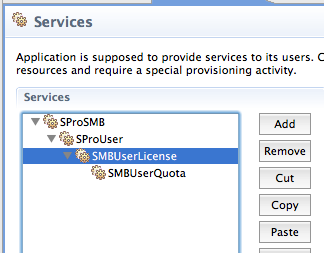 Each use test case should have a form completed based on the sample below.  Each form should contain the description of the process needed to properly complete the process in question.  Any additional information needed by the tester should also be included covering special settings or circumstances to be tested.Use Test Cases ExampleSProSMBCreateDisableEnableRemoveUpgrade?Downgrade?ProUserCreateDisableEnableRemoveUpgrade?Downgrade?SMBUserLicensesCreateDisableEnableRemoveUpgrade?Downgrade?SMBUserQuotaCreateDisableEnableRemoveUpgrade?Downgrade?Using this approach to define the use test cases has resulted in 24 tests.  Some applications will not have the ability to upgrade/downgrade.  Others might not have as deep of a service hierarchy resulting in fewer test cases.  Unique offerings by some applications could require still more use test cases, this approach should only be used as a starting point.SAMPLE #1SAMPLE #2TEMPLATEIndex<Update to appropriate terms and pages>AAbout This Guide - 7Audience - 7DDocumentation Conventions - 4FFeedback - 6GGeneral Conventions - 5IIntegration Overview - 8Introduction - 7PPreface - 4TTerms and Abbreviations - 7Typographical Conventions - 4In This ChapterDocumentation Conventions	4Feedback	6Formatting conventionType of InformationExampleSpecial BoldItems you must select, such as menu options, command buttons, or items in a list.Navigate to the QoS tab.Titles of modules, sections, and subsections.Read the Basic Administration module.ItalicsUsed to emphasize the importance of a point, to introduce a term or to designate a command line placeholder, which is to be replaced with a real name or value.These are the so-called shared VEs.To destroy a VE, type vzctl destroy VEid.ImportantAn important note provides information that is essential to the completion of a task. Users can disregard information in a note and still complete a task, but they should not disregard an important note.Important: The device drivers installed automatically during Setup are required by your system. If you remove one of these drivers, your system may not work properly.NoteA note with the heading “Note” indicates neutral or positive information that emphasizes or supplements important points of the main text. A note supplies information that may apply only in special cases—for example, memory limitations, equipment configurations, or details that apply to specific versions of a program.Note: If Windows prompts you for a network password at startup, your network is already set up and you can skip this section.MonospaceThe names of commands, files, and directories.Use vzctl start to start a VE.PreformattedOn-screen computer output in your command-line sessions; source code in XML, C++, or other programming languages.Saved parameters for VE 101Preformatted BoldWhat you type, contrasted with on-screen computer output.# rpm –V virtuozzo-releaseCAPITALSNames of keys on the keyboard.SHIFT, CTRL, ALTKEY+KEYKey combinations for which the user must press and hold down one key and then press another.CTRL+P, ALT+F4In This ChapterAbout This Guide	7Audience	7Terms and Abbreviations	7Test #:2a2a2aPackage Version:S Pro 1.2S Pro 1.2S Pro 1.2Build:3434Date:Oct 10, 2012Oct 10, 2012Product Description:Product Description:Product Description:The SPro SaaS to support the creation of customer organization with specified number of computers, assigned backup storage size and specified type of service:The SPro SaaS to support the creation of customer organization with specified number of computers, assigned backup storage size and specified type of service:The SPro SaaS to support the creation of customer organization with specified number of computers, assigned backup storage size and specified type of service:The SPro SaaS to support the creation of customer organization with specified number of computers, assigned backup storage size and specified type of service:The SPro SaaS to support the creation of customer organization with specified number of computers, assigned backup storage size and specified type of service:The SPro SaaS to support the creation of customer organization with specified number of computers, assigned backup storage size and specified type of service:The SPro SaaS to support the creation of customer organization with specified number of computers, assigned backup storage size and specified type of service:The SPro SaaS to support the creation of customer organization with specified number of computers, assigned backup storage size and specified type of service:The SPro SaaS to support the creation of customer organization with specified number of computers, assigned backup storage size and specified type of service:The SPro SaaS to support the creation of customer organization with specified number of computers, assigned backup storage size and specified type of service:The SPro SaaS to support the creation of customer organization with specified number of computers, assigned backup storage size and specified type of service:External tracking number: External tracking number: External tracking number: External tracking number: External tracking number: Test Case Title: Test Case Title: Test Case Title: Create SPro Subscription for customer.Create SPro Subscription for customer.Create SPro Subscription for customer.Create SPro Subscription for customer.Create SPro Subscription for customer.Create SPro Subscription for customer.Create SPro Subscription for customer.Create SPro Subscription for customer.Create SPro Subscription for customer.Create SPro Subscription for customer.Create SPro Subscription for customer.Test Purpose:Test Purpose:Test Purpose:Customer’s administrators will be able to signs up for SPro service.Customer’s administrators will be able to signs up for SPro service.Customer’s administrators will be able to signs up for SPro service.Customer’s administrators will be able to signs up for SPro service.Customer’s administrators will be able to signs up for SPro service.Customer’s administrators will be able to signs up for SPro service.Customer’s administrators will be able to signs up for SPro service.Customer’s administrators will be able to signs up for SPro service.Customer’s administrators will be able to signs up for SPro service.Customer’s administrators will be able to signs up for SPro service.Customer’s administrators will be able to signs up for SPro service.Pre-conditions:Pre-conditions:Pre-conditions:Customer must be created. SPro service plan must be available to subscribe on provider side.Customer must be created. SPro service plan must be available to subscribe on provider side.Customer must be created. SPro service plan must be available to subscribe on provider side.Customer must be created. SPro service plan must be available to subscribe on provider side.Customer must be created. SPro service plan must be available to subscribe on provider side.Customer must be created. SPro service plan must be available to subscribe on provider side.Customer must be created. SPro service plan must be available to subscribe on provider side.Customer must be created. SPro service plan must be available to subscribe on provider side.Customer must be created. SPro service plan must be available to subscribe on provider side.Customer must be created. SPro service plan must be available to subscribe on provider side.Customer must be created. SPro service plan must be available to subscribe on provider side.Procedure:Procedure:Procedure:Login to Customer’s CP;On “Account” tab click “Subscriptions”;Click “Buy New Subscription”;Choose “Category” , “Service Plan”, ”Period”, skip “Domain Name” choosing, click “Place Order”;On “Account” tab click “Subscriptions”, wait till chosen subscription will be in status “Active” and “Running”.Login to Customer’s CP;On “Account” tab click “Subscriptions”;Click “Buy New Subscription”;Choose “Category” , “Service Plan”, ”Period”, skip “Domain Name” choosing, click “Place Order”;On “Account” tab click “Subscriptions”, wait till chosen subscription will be in status “Active” and “Running”.Login to Customer’s CP;On “Account” tab click “Subscriptions”;Click “Buy New Subscription”;Choose “Category” , “Service Plan”, ”Period”, skip “Domain Name” choosing, click “Place Order”;On “Account” tab click “Subscriptions”, wait till chosen subscription will be in status “Active” and “Running”.Login to Customer’s CP;On “Account” tab click “Subscriptions”;Click “Buy New Subscription”;Choose “Category” , “Service Plan”, ”Period”, skip “Domain Name” choosing, click “Place Order”;On “Account” tab click “Subscriptions”, wait till chosen subscription will be in status “Active” and “Running”.Login to Customer’s CP;On “Account” tab click “Subscriptions”;Click “Buy New Subscription”;Choose “Category” , “Service Plan”, ”Period”, skip “Domain Name” choosing, click “Place Order”;On “Account” tab click “Subscriptions”, wait till chosen subscription will be in status “Active” and “Running”.Login to Customer’s CP;On “Account” tab click “Subscriptions”;Click “Buy New Subscription”;Choose “Category” , “Service Plan”, ”Period”, skip “Domain Name” choosing, click “Place Order”;On “Account” tab click “Subscriptions”, wait till chosen subscription will be in status “Active” and “Running”.Login to Customer’s CP;On “Account” tab click “Subscriptions”;Click “Buy New Subscription”;Choose “Category” , “Service Plan”, ”Period”, skip “Domain Name” choosing, click “Place Order”;On “Account” tab click “Subscriptions”, wait till chosen subscription will be in status “Active” and “Running”.Login to Customer’s CP;On “Account” tab click “Subscriptions”;Click “Buy New Subscription”;Choose “Category” , “Service Plan”, ”Period”, skip “Domain Name” choosing, click “Place Order”;On “Account” tab click “Subscriptions”, wait till chosen subscription will be in status “Active” and “Running”.Login to Customer’s CP;On “Account” tab click “Subscriptions”;Click “Buy New Subscription”;Choose “Category” , “Service Plan”, ”Period”, skip “Domain Name” choosing, click “Place Order”;On “Account” tab click “Subscriptions”, wait till chosen subscription will be in status “Active” and “Running”.Login to Customer’s CP;On “Account” tab click “Subscriptions”;Click “Buy New Subscription”;Choose “Category” , “Service Plan”, ”Period”, skip “Domain Name” choosing, click “Place Order”;On “Account” tab click “Subscriptions”, wait till chosen subscription will be in status “Active” and “Running”.Login to Customer’s CP;On “Account” tab click “Subscriptions”;Click “Buy New Subscription”;Choose “Category” , “Service Plan”, ”Period”, skip “Domain Name” choosing, click “Place Order”;On “Account” tab click “Subscriptions”, wait till chosen subscription will be in status “Active” and “Running”.Expected Results: Expected Results: Expected Results: Subscription with “SPro” provisioned successfully.Subscription with “SPro” provisioned successfully.Subscription with “SPro” provisioned successfully.Subscription with “SPro” provisioned successfully.Subscription with “SPro” provisioned successfully.Subscription with “SPro” provisioned successfully.Subscription with “SPro” provisioned successfully.Subscription with “SPro” provisioned successfully.Subscription with “SPro” provisioned successfully.Subscription with “SPro” provisioned successfully.Subscription with “SPro” provisioned successfully.Results: Results: PSubscription with “SPro” provisioned successfully.Subscription with “SPro” provisioned successfully.Subscription with “SPro” provisioned successfully.Subscription with “SPro” provisioned successfully.Subscription with “SPro” provisioned successfully.Subscription with “SPro” provisioned successfully.Subscription with “SPro” provisioned successfully.Subscription with “SPro” provisioned successfully.Subscription with “SPro” provisioned successfully.Subscription with “SPro” provisioned successfully.Subscription with “SPro” provisioned successfully.Reason for Failure/ Error Msg:Reason for Failure/ Error Msg:Reason for Failure/ Error Msg:Test Parameter Details (notes on exact components used)Test Parameter Details (notes on exact components used)Test Parameter Details (notes on exact components used)Test Parameter Details (notes on exact components used)Test Parameter Details (notes on exact components used)Test Parameter Details (notes on exact components used)Test Parameter Details (notes on exact components used)Test Parameter Details (notes on exact components used)Test Parameter Details (notes on exact components used)Test Parameter Details (notes on exact components used)Test Parameter Details (notes on exact components used)Test Parameter Details (notes on exact components used)Test Parameter Details (notes on exact components used)Test Parameter Details (notes on exact components used)Service PlanService PlanService PlanService TemplateService TemplateService TemplateReseller NameCustomer NameCustomer NameCustomer NameCustomer UsernameCustomer UsernameCustomer UsernameCustomer PasswordSPro Pro GoldSPro Pro GoldSPro Pro GoldJoe TesterJoe TesterJoe Testerempresarialempresarialempresarial1qw34rTested By:Tested By:Tested By:Special Instructions:Special Instructions:Special Instructions:Test #:3d3d3dPackage Version:SPro 1.2SPro 1.2SPro 1.2Build:3434Date:Oct 10, 2012Oct 10, 2012Req Desc:Req Desc:Req Desc:The SPro SaaS to support the creation of customer organization with specified number of computers, assigned backup storage size and specified type of serviceThe SPro SaaS to support the creation of customer organization with specified number of computers, assigned backup storage size and specified type of serviceThe SPro SaaS to support the creation of customer organization with specified number of computers, assigned backup storage size and specified type of serviceThe SPro SaaS to support the creation of customer organization with specified number of computers, assigned backup storage size and specified type of serviceThe SPro SaaS to support the creation of customer organization with specified number of computers, assigned backup storage size and specified type of serviceThe SPro SaaS to support the creation of customer organization with specified number of computers, assigned backup storage size and specified type of serviceThe SPro SaaS to support the creation of customer organization with specified number of computers, assigned backup storage size and specified type of serviceThe SPro SaaS to support the creation of customer organization with specified number of computers, assigned backup storage size and specified type of serviceThe SPro SaaS to support the creation of customer organization with specified number of computers, assigned backup storage size and specified type of serviceThe SPro SaaS to support the creation of customer organization with specified number of computers, assigned backup storage size and specified type of serviceThe SPro SaaS to support the creation of customer organization with specified number of computers, assigned backup storage size and specified type of serviceExternal tracking number: External tracking number: External tracking number: External tracking number: External tracking number: Test Case Title: Test Case Title: Test Case Title: Remove a license from a customer.Remove a license from a customer.Remove a license from a customer.Remove a license from a customer.Remove a license from a customer.Remove a license from a customer.Remove a license from a customer.Remove a license from a customer.Remove a license from a customer.Remove a license from a customer.Remove a license from a customer.Test Purpose:Test Purpose:Test Purpose:Verify that the license removal correctly releases the license and quota on SPro’s system and the customer’s account.Verify that the license removal correctly releases the license and quota on SPro’s system and the customer’s account.Verify that the license removal correctly releases the license and quota on SPro’s system and the customer’s account.Verify that the license removal correctly releases the license and quota on SPro’s system and the customer’s account.Verify that the license removal correctly releases the license and quota on SPro’s system and the customer’s account.Verify that the license removal correctly releases the license and quota on SPro’s system and the customer’s account.Verify that the license removal correctly releases the license and quota on SPro’s system and the customer’s account.Verify that the license removal correctly releases the license and quota on SPro’s system and the customer’s account.Verify that the license removal correctly releases the license and quota on SPro’s system and the customer’s account.Verify that the license removal correctly releases the license and quota on SPro’s system and the customer’s account.Verify that the license removal correctly releases the license and quota on SPro’s system and the customer’s account.Pre-conditions:Pre-conditions:Pre-conditions:Customer must be created. SPro service plan must be available to subscribe on provider side.  The customer has an active license with quota assigned.Customer must be created. SPro service plan must be available to subscribe on provider side.  The customer has an active license with quota assigned.Customer must be created. SPro service plan must be available to subscribe on provider side.  The customer has an active license with quota assigned.Customer must be created. SPro service plan must be available to subscribe on provider side.  The customer has an active license with quota assigned.Customer must be created. SPro service plan must be available to subscribe on provider side.  The customer has an active license with quota assigned.Customer must be created. SPro service plan must be available to subscribe on provider side.  The customer has an active license with quota assigned.Customer must be created. SPro service plan must be available to subscribe on provider side.  The customer has an active license with quota assigned.Customer must be created. SPro service plan must be available to subscribe on provider side.  The customer has an active license with quota assigned.Customer must be created. SPro service plan must be available to subscribe on provider side.  The customer has an active license with quota assigned.Customer must be created. SPro service plan must be available to subscribe on provider side.  The customer has an active license with quota assigned.Customer must be created. SPro service plan must be available to subscribe on provider side.  The customer has an active license with quota assigned.Procedure:Procedure:Procedure:Login to Customer’s CP;On “SPro” tab click “Subscriptions”;Click “Manage” next to the count of licenses;Choose a license in the list and click “delete”;Wait for the delete process to run and verify that the license is removed from the list.Login to Customer’s CP;On “SPro” tab click “Subscriptions”;Click “Manage” next to the count of licenses;Choose a license in the list and click “delete”;Wait for the delete process to run and verify that the license is removed from the list.Login to Customer’s CP;On “SPro” tab click “Subscriptions”;Click “Manage” next to the count of licenses;Choose a license in the list and click “delete”;Wait for the delete process to run and verify that the license is removed from the list.Login to Customer’s CP;On “SPro” tab click “Subscriptions”;Click “Manage” next to the count of licenses;Choose a license in the list and click “delete”;Wait for the delete process to run and verify that the license is removed from the list.Login to Customer’s CP;On “SPro” tab click “Subscriptions”;Click “Manage” next to the count of licenses;Choose a license in the list and click “delete”;Wait for the delete process to run and verify that the license is removed from the list.Login to Customer’s CP;On “SPro” tab click “Subscriptions”;Click “Manage” next to the count of licenses;Choose a license in the list and click “delete”;Wait for the delete process to run and verify that the license is removed from the list.Login to Customer’s CP;On “SPro” tab click “Subscriptions”;Click “Manage” next to the count of licenses;Choose a license in the list and click “delete”;Wait for the delete process to run and verify that the license is removed from the list.Login to Customer’s CP;On “SPro” tab click “Subscriptions”;Click “Manage” next to the count of licenses;Choose a license in the list and click “delete”;Wait for the delete process to run and verify that the license is removed from the list.Login to Customer’s CP;On “SPro” tab click “Subscriptions”;Click “Manage” next to the count of licenses;Choose a license in the list and click “delete”;Wait for the delete process to run and verify that the license is removed from the list.Login to Customer’s CP;On “SPro” tab click “Subscriptions”;Click “Manage” next to the count of licenses;Choose a license in the list and click “delete”;Wait for the delete process to run and verify that the license is removed from the list.Login to Customer’s CP;On “SPro” tab click “Subscriptions”;Click “Manage” next to the count of licenses;Choose a license in the list and click “delete”;Wait for the delete process to run and verify that the license is removed from the list.Expected Results: Expected Results: Expected Results: License is removed from the customer account and from SPro’s system.License is removed from the customer account and from SPro’s system.License is removed from the customer account and from SPro’s system.License is removed from the customer account and from SPro’s system.License is removed from the customer account and from SPro’s system.License is removed from the customer account and from SPro’s system.License is removed from the customer account and from SPro’s system.License is removed from the customer account and from SPro’s system.License is removed from the customer account and from SPro’s system.License is removed from the customer account and from SPro’s system.License is removed from the customer account and from SPro’s system.Results: Results: PLicense was removed from the customer’s account and from SPro’s system.License was removed from the customer’s account and from SPro’s system.License was removed from the customer’s account and from SPro’s system.License was removed from the customer’s account and from SPro’s system.License was removed from the customer’s account and from SPro’s system.License was removed from the customer’s account and from SPro’s system.License was removed from the customer’s account and from SPro’s system.License was removed from the customer’s account and from SPro’s system.License was removed from the customer’s account and from SPro’s system.License was removed from the customer’s account and from SPro’s system.License was removed from the customer’s account and from SPro’s system.Reason for Failure/ Error Msg:Reason for Failure/ Error Msg:Reason for Failure/ Error Msg:Test Parameter Details (notes on exact components used)Test Parameter Details (notes on exact components used)Test Parameter Details (notes on exact components used)Test Parameter Details (notes on exact components used)Test Parameter Details (notes on exact components used)Test Parameter Details (notes on exact components used)Test Parameter Details (notes on exact components used)Test Parameter Details (notes on exact components used)Test Parameter Details (notes on exact components used)Test Parameter Details (notes on exact components used)Test Parameter Details (notes on exact components used)Test Parameter Details (notes on exact components used)Test Parameter Details (notes on exact components used)Test Parameter Details (notes on exact components used)Service PlanService PlanService PlanService TemplateService TemplateService TemplateReseller NameCustomer NameCustomer NameCustomer NameCustomer UsernameCustomer UsernameCustomer UsernameCustomer PasswordSPro GoldSPro GoldSPro GoldJoe TesterJoe TesterJoe Testerempresarialempresarialempresarial1qw34rTested By:Tested By:Tested By:Andy Christ <andy@Odin.com>Andy Christ <andy@Odin.com>Andy Christ <andy@Odin.com>Andy Christ <andy@Odin.com>Andy Christ <andy@Odin.com>Andy Christ <andy@Odin.com>Andy Christ <andy@Odin.com>Andy Christ <andy@Odin.com>Andy Christ <andy@Odin.com>Andy Christ <andy@Odin.com>Andy Christ <andy@Odin.com>Special Instructions:Special Instructions:Special Instructions:Test #:Package Version:Build:Date:Req Desc:Req Desc:Req Desc:External tracking number: External tracking number: External tracking number: External tracking number: External tracking number: Test Case Title: Test Case Title: Test Case Title: Test Purpose:Test Purpose:Test Purpose:Pre-conditions:Pre-conditions:Pre-conditions:Procedure:Procedure:Procedure:Expected Results: Expected Results: Expected Results: Results: Results: PReason for Failure/ Error Msg:Reason for Failure/ Error Msg:Reason for Failure/ Error Msg:Test Parameter Details (notes on exact components used)Test Parameter Details (notes on exact components used)Test Parameter Details (notes on exact components used)Test Parameter Details (notes on exact components used)Test Parameter Details (notes on exact components used)Test Parameter Details (notes on exact components used)Test Parameter Details (notes on exact components used)Test Parameter Details (notes on exact components used)Test Parameter Details (notes on exact components used)Test Parameter Details (notes on exact components used)Test Parameter Details (notes on exact components used)Test Parameter Details (notes on exact components used)Test Parameter Details (notes on exact components used)Test Parameter Details (notes on exact components used)Service PlanService PlanService PlanService TemplateService TemplateService TemplateReseller NameCustomer NameCustomer NameCustomer NameCustomer UsernameCustomer UsernameCustomer UsernameCustomer PasswordTested By:Tested By:Tested By:Special Instructions:Special Instructions:Special Instructions: